FINAL SUMMARY RECORD v1.0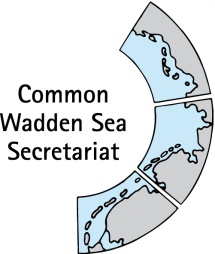 Meeting of theTask Group Management (TG-M)TG-M 20 Topical Meeting: Sustainable Fisheries17 July 2020Online meetingOpening of the Meeting and adoption of the AgendaThe meeting was opened by the Chairperson, Henrik Jørgensen at 10:00 on 17 July 2020. He welcomed Vera Knoke (MELUND), Angelo Kouwenhoven (LNV) and Christian Abel (NLPVN) as fisheries experts and Soledad Luna (CWSS) for single integrated management plan (SIMP) relation as invited guests to the meeting. A list of attendees is at Annex 1.TG-M adopted the draft agenda of the meeting (Annex 2) and included an additional item on the political frame of TG-M activities on fisheries as new item 2. Action items are at Annex 3.Political frame of TG-M activities for sustainable fisheriesThe group discussed the political frame of activities on sustainable fisheries under consideration of the situation in each state.Vera Knoke emphasized the large progress towards sustainable fisheries in the individual states since the Framework Sustainable Fisheries was endorsed at the Ministerial Council Declaration of the 12th Trilateral Governmental Conference on the Protection of the Wadden Sea in Tønder, Denmark in 2014. She suggested to use the SIMP for a detailed discussion on trilateral coordination of these individual improvements. The level of what has been achieved may initiate political implications.TG-M agreed to Concentrate efforts on existing agreements, such as the Framework Sustainable Fisheries and respective articles of Ministerial Declarations;Use the SIMP process for progress in the topic sustainable fisheries and discussions;Base trilateral coordination and a trilateral approach on achievements of individual states.Overview on structure of inventory and status Framework Sustainable FisheriesDocument: TG-M2020-Fisheries-1-Fisheries-inventory.docx, TG-M2020-Fisheries-1-Fisheries-inventory-tables 1-4.xlsx, TG-M2020-Fisheries-2-Framework-Sustainable-Fisheries-status-recommendations.docx The group discussed structure and purpose of the inventory (product 1) and status and recommendations of the Framework sustainable fisheries (product 2) with respect to the SIMP. Vera Knoke recommended adding the legal framework as text instead of a table (Table 5 in Document 1). In addition, she inquired if “industrial” fishery, e.g., increasing fishing activities of other countries in Schleswig-Holstein National Park has been discussed by TG-M, which was not the case.Henrik Jørgensen suggested adding graphics, such as maps with fishery intensity or, if possible, nature value and vulnerability as layer. Soledad Luna noted the relation of the review of the status and recommendations of the Framework´s principles to known impacts of fisheries on key values of the Outstanding Universal Value (OUV) of the World Heritage. These impacts will be further discussed in the frame of the SIMP, following the procedural structure as agreed upon by TG-WH and TG-M, and as approved by the WSB. Karst Jaarsma recommended using the consultation phase of the SIMP for discussions. These may foster political discussions ahead of the next trilateral governmental conference. The group agreed on the general structure and purpose of both products. Where appropriate, the text should be accompanied by graphics. CWSS will provide and update of the inventory (product 1) with input of TG-M and fisheries experts in bilateral conversations. The group further agreed that the term “recommendations” in product 2 (Status and recommendations of the Framework Sustainable Fisheries principles) includes procedural recommendations. Therefore, the term may be revised. For process product 2 see Agenda item 4.Content: Inventory and Status Framework sustainable fisheriesDocument: TG-M2020-Fisheries-2-Framework-Sustainable-Fisheries-status-recommendations.docxThomas Borchers suggested filling the status of the principles with facts and data. As a next step, single principles or specific fisheries may be further elaborated.The group discussed focus and possible content of the status for the seven principles of the Framework Sustainable Fisheries:1. Appropriate assessment or equivalent impact assessments The group agreed compiling a table with impact assessments of the different sectors of fisheries applied by the states within the respective legal framework. As (near) trilateral activity, assessment done within the MSC for brown shrimp fishery may be added to the status.2. Fishing gear/best practiceThe group agreed to collect best practice examples on how fishing gear was/can be improved over the years by the states.3. Closed areasThe group agreed to display closed areas and changes over time (since 2010) on a map to show progress, and to set these areas in relation to the Wadden Sea Conservation Area. Vessel Monitoring System (VMS) data over closed areas may be included.4. Monitoring/control/black boxThe group discussed VMS tracking and identified two issues of interest:The fraction of commercial fishing boats (with impact on the bottom) which is not covered by VMS monitoringThe tracking frequency of VMS (>30min) is not suitable to track boats in all areas (possibly have passed a closed area between tracking intervals). Julia Busch inquired if the WG-SWIMWAY should be included for monitoring of bycatch as bottleneck for Wadden Sea fish. Henrik Jørgensen suggested recommending inclusion of commercial landing data to the Task Group Monitoring and Assessment for a revised monitoring programme. Vera Knoke added that data on landings in the World Heritage site may be helpful for future inquiries related to the World Heritage property. The group agreed to compile the status of monitoring for VMS and bycatch as currently implemented in the states. 5. Stock assessmentThe group agreed to restrict to the official assessment of commercially exploited stocks in the Wadden Sea and to provide a list of nationally applied stock assessment to CWSS.6. Appropriate knowledge<>responsibility of all parties involvedThe group agreed to display the shared responsibility of sustainable fisheries in the states, e.g., if there are regular meetings of different stakeholders, such as fisherfolk, authorities and nature NGOs. 7. Pilot studies (learning by doing)The group agreed to list projects and pilot studies which should serve as basis to inquire how this knowledge may be trilaterally spread.The group agreed to do the exercise from the ecosystem approach, while keeping additional components of sustainability in mind, such as social, economic, cultural.The group agreed that CWSS should provide a template for items listed above under agenda item 4 until 31 July 2020, and TG-M plus fisheries experts to provide information accordingly for CWSS until 4 September 2020.to compile information as detailed above, CWSS (and all) to consider use of maps and figures  - what is appropriate.Julia Busch offered engaging a consultant to support the group with single aspects in the process towards sustainable fisheries with reallocated CWSS supplementary budget 2020. The group agreed to start with CWSS and to outsource specific items to a consultant if deemed necessary by CWSS. If necessary, remaining questions or gaps in the inventory may be covered in a workshop with fisheries experts.  ClosingTG-M agreed to schedule the next regular Task Group meeting after the first week of September and before 21 September 2020.The Chairperson closed the meeting at 12:30 on 17 May 2020 and thanked participants for a fruitful discussion. ANNEX 1: List of participantsLIST OF PARTICIPANTSTask Group Management (TG-M)TG-M 20 Topical Meeting: Sustainable Fisheries17 July 2020Online meetingANNEX 2: Final agendaFINAL AGENDA Task Group Management (TG-M)TG-M 20 Topical Meeting: Sustainable Fisheries17 July 2020Online meetingOpening of the Meeting and adoption of the AgendaThe meeting will be opened by the chairperson at 10:00 on 17 July 2020. Participants will be invited to adopt the draft agenda of the meeting.Documents for this meeting: TG-M2020-Fisheries-1-Fisheries-inventory.docx, TG-M2020-Fisheries-1-Fisheries-inventory-tables 1-4.xlsx, TG-M2020-Fisheries-2-Framework-Sustainable-Fisheries-status-recommendations.docx Political frame of TG-M activities for sustainable fisheriesProposal: Agree on political frameOverview on structure of inventory and status Framework Sustainable FisheriesProposal: Agree on structure and purpose of both productsContent: Inventory and Status Framework sustainable fisheriesAdd content on status for each principle and identify gaps (this includes a possible update of the inventory) and assign tasks. Proposal: Add to the status of the principles and agree on next steps including assignment of tasks and timelineClosing of meetingThe meeting will be closed by the chairperson at 11:30 on 17 July 2020. ANNEX 3: Action items arising from TG-M 20 Topical Meeting: Sustainable FisheriesACTION ITEMSTask Group Management (TG-M)TG-M 20 Topical Meeting: Sustainable Fisheries17 July 2020Online meetingDenmarkDenmarkMr Henrik G. Pind Jørgensen (chair)Environment Protection Agency  Skovridervej 3, ArnumDK-6510 Gramphone: +45 72 54 34 44E-Mail: hepgj@mst.dkGermanyGermanyMr Thomas BorchersFederal Ministry for the Environment, Nature Conservation and Nuclear Safety, GermanyRobert-Schuman-Platz 3D-53175 BonnPhone: +49 228 99 305 2629Mobile: +49 173 2843906E-Mail: Thomas.Borchers@bmu.bund.de Ms Maren BauerMinistry of Energy, Agriculture, the Environment, Nature and Digitalization Schleswig-Holstein Mercatorstr. 3 D - 24106 Kiel Tel: ++49 431 988 7196E-Mail: Maren.Bauer@melund.landsh.deMs Vera KnokeMinistry of Energy, Agriculture, the Environment, Nature and Digitalization Schleswig-Holstein Mercatorstr. 3 D - 24106 Kiel Tel: ++49 431 988 E-Mail: Ms Marina SannsNational Park Authority Schleswig-HolsteinSchloßgarten 1D 25832 Tönning phone: +49 486161645 Marina.Sanns@lkn.landsh.de Mr Christian Abel (invited)National Park Authority Lower SaxonyVirchowstr. 1D-26382 WilhelmshavenPhone: +49 4421 911 E-Mail:NetherlandsNetherlandsMr Karst JaarsmaMinistry of Agriculture, Nature and Food QualityDirectorate-General Nature, Fisheries and Rural AreaPostbus 20401 NL-2500 EK The Hague Phone : +31 (0)64 85860E-Mail: k.c.a.jaarsma@minezk.nl Mr Angelo Kouwenhoven (invited)Ministry of Agriculture, Nature and Food QualityDirectorate-General Nature, Fisheries and Rural AreaPostbus 20401 NL-2500 EK The Hague Phone : +31 (0)621689607E-Mail: j.m.m.kouwenhoven@minlnv.nl SecretarySecretaryMs Julia BuschCommon Wadden Sea SecretariatMs Soledad Luna (invited)
Common Wadden Sea SecretariatAction #Agenda itemActions agreed uponPerson responsibleDeadline13Update of the inventory (product 1) by consultation with TG-M and fisheries experts.CWSS31 July 202024Preparation of template for status assessment of the principles Framework Sustainable Fisheries (product 2). CWSS31 July 202034Filling in template for product 2 prepared by CWSS.TG-M and fisheries experts4 September 202044Sending shape files of permanently closed areas for shrimp and mussel fishing 2010 and 2020 to CWSS.TG-M and fisheries experts4 September 202053, 4Evaluation of the impact of fisheries on OUV key values for SIMPCWSS, TG-M and fisheries experts